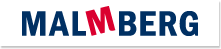 Actuele lesbrief Engels – Summer in the City – uitwerkingActuele lesbrief WK 38 – A2 – Malmberg Engels 2021–2022Assignment 1a	spring; summer; fall or autumn; winterb	80 °F = 26.66667 °CAssignment 2Assignment 3a	1	There are fewer trees and parks.b	4	Parts of the city where it is hotter than in other parts of the city.c	4	Water from tree leaves evaporates and then cools the air.OpdrachtERK niveauOpdracht 1A2Opdracht 2A2Opdracht 3A2family incomea.	all the money the members of your family living at your house earnquality of life issuesh.	problems that can be the reason that you are not so healthy and happysensorsg.	instruments which “feel” changes in things such as movement, heat or lightto measuree.	to find out the amount or size of somethinghumidityb.	the amount of water in the airthe findingsd.	the facts you find out after studying or researching somethinghota.	very warmminoritiesf.	groups of people of the same race, culture or religion who live in a place where most of the people around them are different from themlower-income neighborhoodsc.	areas of a town where people live who do not have a lot of moneylack of treesk.	the situation where there are not enough treesdegreesa.	used to name the temperature, often written as °, for example 21 °Cabsencej.	the situation where something is not thereheat exposurel.	the situation where you are not protected from very warm weatherwell-offi.	richpovertym.	the state of being poor